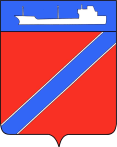 Совет Туапсинского городского поселенияТуапсинского районаР Е Ш Е Н И Еот 18 июня 2019 года                                                                      № 23.14г. ТуапсеО согласовании администрации Туапсинского городского поселения Туапсинского района передачи в безвозмездное временное пользование Отделу Министерства внутренних дел Российской Федерации по Туапсинскому району  недвижимого имущества, находящегося в муниципальной собственности Туапсинского городского поселения В соответствии с Федеральными законами от 06 октября 2003 года             № 131-ФЗ «Об общих принципах организации местного самоуправления в Российской Федерации» и от 26 июля 2006 года № 135-ФЗ «О защите конкуренции», решением Совета Туапсинского городского поселения Туапсинского района от 03 сентября 2014 года № 28.4 «Об утверждении Положения о порядке управления и распоряжения объектами муниципальной собственности Туапсинского городского поселения Туапсинского района», Уставом Туапсинского городского поселения Туапсинского района, на основании обращения начальника Отдела Министерства внутренних дел Российской Федерации по Туапсинскому району Шевченко В.А. о передаче недвижимого имущества, находящегося в муниципальной собственности Туапсинского городского поселения Туапсинского района, в безвозмездное временное пользование Отделу Министерства внутренних дел Российской Федерации по Туапсинскому району, Совет Туапсинского городского поселения Туапсинского района РЕШИЛ:1. Согласовать администрации Туапсинского городского поселения Туапсинского района передачу в безвозмездное временное пользование Отделу Министерства внутренних дел Российской Федерации по Туапсинскому району сроком на пять лет объекты недвижимого имущества, находящиеся в муниципальной собственности Туапсинского городского поселения, для размещения опорного пункта полиции, согласно приложению к настоящему решению.2. Контроль за выполнением настоящего решения возложить на комиссию по вопросам социально-экономического развития, имущественным и финансово-бюджетным отношениям, налогообложению, развитию малого и среднего предпринимательства.3. Настоящее решение вступает в силу со дня его принятия.Председатель СоветаТуапсинского городского поселения	    	                        В.В. СтародубцевГлаваТуапсинского городского поселения			                         В.К. ЗверевПРИЛОЖЕНИЕк решению Совета Туапсинского городского поселенияТуапсинского района от 18 июня 2019 года № 23.14ПЕРЕЧЕНЬ муниципального недвижимого имущества, подлежащего передаче в безвозмездное временное пользование Отделу Министерства внутренних дел Российской Федерации по Туапсинскому районуНачальник отдела имущественных и земельных отношений                                           М.А. Винтер№п/пНаименование объектаАдрес объекта Вид объектаПлощадь1Нежилое помещение, состоящее из комнат  №1-9г. Туапсе, ул. Карла Маркса, 20/13нежилое помещение97,92Нежилое помещение, состоящее из комнат  №1-3г. Туапсе, ул. Фрунзе, 22нежилое помещение31,63Нежилое помещение,состоящее из комнат №15-18г. Туапсе, ул. Звездная, 34нежилое помещение34,7